KLASA:604-02/22-01/2URBROJ:2158-31-03-22-1Podravska Moslavina, 20. listopada 2022. godine Na temelju članka 11. Odluke o dodjeli stipendije studentima Općine Podravska Moslavina ("Službeni glasnik Općine Podravska Moslavina" broj 1/18) općinski načelnik Općine Podravska Moslavina, donosiODLUKU o raspisivanju javnog natječaja za dodjelu stipendija studentimau akademskoj godini 2022./2023.I.Općina Podravska Moslavina objavit će javni natječaj za dodjelu stipendija studentima s područja Općine Podravska Moslavina u akademskoj godini 2022./2023.II.Javni natječaj objavljuje se na oglasnoj ploči i internetskoj stranici Općine Podravska Moslavina. Jedinstvenom upravnom odjelu Općine Podravska Moslavina povjerava se obavljanje stručnih i administrativnih poslova u provedbi javnog natječaja.III.Nakon provedenog javnog natječaja Jedinstveni upravni odjel Općine Podravska Moslavina donosi Prijedlog  odluke o dodjeli stipendija.Na temelju Prijedloga odluke o dodjeli stipendija Općinski načelnik donosi Odluku o dodjeli stipendija studentima u akademskoj godini 2022./2023. IV.Ova Odluka stupa na snagu danom donošenja i objavit će se u «Službenom glasniku Općine Podravska Moslavina».    OPĆINSKI NAČELNIK  Dominik CerićREPUBLIKA  HRVATSKA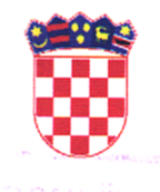 OSJEČKO - BARANJSKA  ŽUPANIJAOPĆINA  PODRAVSKA MOSLAVINA             OPĆINSKI NAČELNIK